О временном приостановлении личного приема граждан и дополнительных мерах по недопущению распространения новой коронавирусной инфекции.В связи с угрозой распространения на территории Российской Федерации новой коронавирусной инфекции (2019-nСоV), в соответствии со статьей 14 Федерального закона от 21 декабря 1994 года № 68-ФЗ «О защите населения и территорий от чрезвычайных ситуаций природного и техногенного характера», а так же в целях обеспечения соблюдения положений Федерального закона от 30 марта 1999 года № 52-ФЗ «О санитарно-эпидемиологическом благополучии населения», Постановлений Главного государственного санитарного врача Российской Федерации от 24 января 2020 года № 2 «О дополнительных мероприятиях по недопущению завоза и распространения новой коронавирусной инфекции, вызванной 2019-nСоV», от 2 марта 2020 года № 5 «Одополнительных мерах по снижению рисков завоза и распространения новой короновирусной инфекции, вызванной 2019-nСоV», руководствуясь частью 6 статьи 43 Федерального закона от 6 октября 2003 года № 131-ФЗ «Об общих принципах организации местного самоуправления в Российской Федерации», пунктом 2.1 Методических рекомендаций по режиму труда органов государственной власти, органов местного самоуправления и организаций с участием государства, направленных Министерством труда и социальной защиты населения Российской Федерации 16 марта 2020 года № 19-0/10/11-2262, в целях соблюдения требований и рекомендаций, предусмотренных Указом Главы Республики Башкортостан от 18 марта 2020 года № УГ-111, на основании постановления Главы Администрации муниципального района Гафурийский район Республики Башкортостан  Администрация сельского поселения Ковардинский сельсовет  муниципального района Гафурийский район Республики Башкортостан,постановляет;Временно ограничить личный прием граждан в администрации сельского поселения Ковардинский сельсовет муниципального района Гафурийский район Республики Башкортостан и рекомендовать гражданам обращаться в письменной форме посредством подачи обращений в письменном виде.Исполняющему обязанности управляющего делами Администрации сельского поселения Ковардинский сельсовет Зариповой Р.А.:принимать необходимые меры по профилактике распространения новой коронавирусной инфекции (2019-nСоV) в Администрации СП;ограничить доступ в Администрацию СП лиц. не являющихся работниками Администрации СП.Уборщику служебных помещений (Шафеева Х.Д.) организовать проведение 2 раза в сутки качественной уборки с проведением дезинфекции дверных ручек, подоконников, рабочих столов, кресел, выключателей, поручней, перил, мест общего пользования, а так же проводить дезинфекцию воздуха.Настоящее постановление вступает в силу со дня подписания, контроль за его исполнением оставляю за собой.Глава Администрации СП                                                      Абдрахманов Р.Г.БАШҠОРТОСТАН РЕСПУБЛИКАҺЫFАФУРИ РАЙОНЫ МУНИЦИПАЛЬ РАЙОНЫҠАУАРҘЫ АУЫЛ СОВЕТЫАУЫЛ БИЛӘМӘҺЕХАКИМИТЕ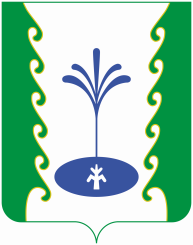 РЕСПУБЛИКА БАШКОРТОСТАНАДМИНИСТРАЦИЯСЕЛЬСКОГО ПОСЕЛЕНИЯ КОВАРДИНСКИЙ СЕЛЬСОВЕТМУНИЦИПАЛЬНОГО РАЙОНАГАФУРИЙСКИЙ РАЙОН453062, Fафури районы, 
Ҡауарҙы ауылы, Зәки Вәлиди урамы, 34
Тел. 2-55-65453062, Гафурийский район,
с. Коварды, ул. Заки-Валиди 34
Тел. 2-55-65ҠАРАРПОСТАНОВЛЕНИЕ«25» марта 2020 йыл№ 23«25» марта 2020 года